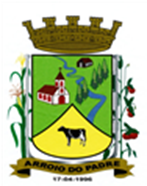 ESTADO DO RIO GRANDE DO SULMUNICÍPIO DE ARROIO DO PADREGABINETE DO PREFEITOÀ			Mensagem 26/2024.Câmara Municipal de VereadoresSenhor PresidenteSenhores VereadoresAo encaminhar-lhes mais um projeto de lei, os cumprimentos e exponho o seguinte.O presente projeto de lei tem por finalidade dispor sobre a abertura de Crédito Adicional Suplementar no Orçamento do Município para o exercício de 2024. Assim, com este objetivo, o projeto de lei 26/2024 propõe a abertura de Crédito Adicional Suplementar em dotação orçamentaria vinculada à Secretaria Municipal da Educação Cultura Esporte e Turismo para dar suporte a despesa advinda da criação de mais uma FC – Função de Confiança de Coordenador Pedagógico, Ensino Fundamental, séries finais da Escola Benjamin Constant e a despesa vinculada à Secretaria Municipal de Obras, Infraestrutura, Saneamento e Trânsito com a contratação de mais 01 (um) Agente Administrativo. Neste sentido, constam no próprio projeto de lei os valores necessários ao atendimento das despesas com as propostas aprovadas. A não existência de dotação/recursos constantes de forma suficiente neste momento é em função da proposta orçamentaria de 2024 já estar em tramitação no Legislativo, quando a presente despesa foi proposta e aprovada.Sendo assim, a adição valores ao orçamento municipal vigente é uma necessidade para que não ocorra déficit na execução orçamentaria anual. Por esta razão peço o nosso apoio e ainda tramitação a mais este projeto de projeto de lei.Atenciosamente.Arroio do Padre, 09 de janeiro de 2024._____________________Rui Carlos PeterPrefeito MunicipalAo Sr.Adavilson Kuter TimmPresidente da Câmara Municipal de VereadoresArroio do Padre/RSESTADO DO RIO GRANDE DO SULMUNICÍPIO DE ARROIO DO PADREGABINETE DO PREFEITOPROJETO DE LEI Nº 26, DE 09 DE JANEIRO DE 2024.Autoriza o Município de Arroio do Padre a realizar abertura de Crédito Adicional Suplementar no Orçamento Municipal de 2024.Art. 1° Fica autorizado o Município de Arroio do Padre, Poder Executivo, a realizar abertura de Crédito Adicional Suplementar no Orçamento do Município para o exercício de 2024, nos seguintes programas de trabalho e respectivas categorias econômicas e conforme as quantias indicadas:04 – Secretaria de Educação, Cultura, Esporte e Turismo03 – Manutenção das Atividades do Ensino Fundamental12 – Educação 361 – Ensino Fundamental0403 – Manutenção e Desenvolvimento do Ensino Fundamental2.412 – Manutenção Efetiva do Magistério3.1.90.11.00.00.00 – Vencimentos e Vantagens Fixas. R$ 25.000,00 (vinte e cinco mil reais)3.1.90.13.00.00.00 – Obrigações Patronais. R$ 5.000,00 (cinco mil reais)Fonte de Recurso: 2.500.1001 – Recursos Não Vinculados de Impostos07 - Secretaria de Obras, Infraestrutura e Saneamento01 – Manutenção das Atividades da Secretaria26 – Transporte122 – Administração Geral0701 – Gestão de Obras, Infraestrutura e Saneamento2.701 – Manutenção das Atividades da Secretaria3.1.90.04.00.00.00 – Contratação Por Tempo Determinado. R$ 25.000,00 (vinte e cinco mil reais)Fonte de Recurso: 2.500.0000 – Recursos Não Vinculados de ImpostosValor total do Crédito Adicional Suplementar: R$ 55.000,00 (cinquenta e cinco mil reais)Art. 2° Servirão de cobertura para o Crédito Adicional Suplementar de que trata o art. 1° desta Lei, recursos financeiros provenientes do superávit financeiro verificado no exercício de 2023, na Fonte de Recurso: 2.500.0000 – Recursos Não Vinculados de Impostos, no valor de R$ 55.000,00 (cinquenta e cinco mil reais).Art. 3° Esta Lei entra em vigor na data de sua publicação.                 Arroio do Padre, 09 de janeiro de 2024.Visto técnico:Loutar PriebSecretário de Administração, Planejamento, Finanças, Gestão e TributosRui Carlos PeterPrefeito Municipal